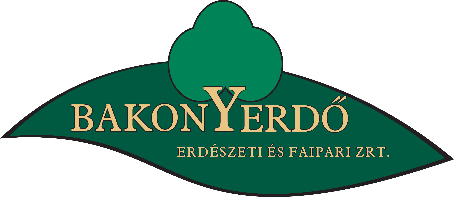 A Természet Háza Látogatóközpont Pedagógus Nyílt Napja2018. március 5.JELENTKEZÉSI LAPKérjük, a jelentkezési lapot a sali.eva@bakonyerdo.hu e-mail címre 2018. március 1-ig (csütörtök) szíveskedjenek visszaküldeni! Köszönjük!Dátum: ………………………..........................................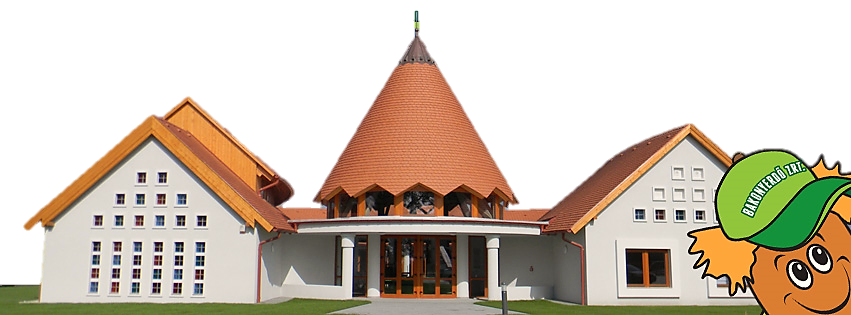 Természet Háza Látogatóközpont8315 Gyenesdiás, Dornyai u. 4.GPS: 46º46’46.9”N 17º16’27.3”ETel.: +36 30 239 9894; e-mail: sali.eva@bakonyerdo.huwww.facebook.com/termeszethaza; www.bakonyerdo.huIntézmény neve:Intézmény címe:Telefon:E-mail:Résztvevő neve:Telefon:E-mail:Úgy tervezem, hogya délelőtti programon veszek részta délutáni programon veszek részt